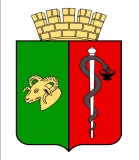 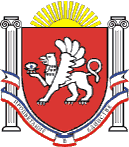 ЕВПАТОРИЙСКИЙ ГОРОДСКОЙ СОВЕТ
РЕСПУБЛИКИ КРЫМР Е Ш Е Н И ЕII созывСессия №_______________                                   г. Евпатория                                           № _____О признании утратившим силу решения Евпаторийского городского совета Республики Крым от 11.10.2023 № 2-73/6 «О внесении изменений в решение Евпаторийского городского совета Республики Крым от 26.12.2022 
№ 2-63/8 «Об утверждении Положения о департаменте городского хозяйства администрации города Евпатории Республики Крым»В соответствии со ст. 52 Гражданского кодекса Российской Федерации, ст. 35 Федерального закона от 06.10.2003 №131-ФЗ «Об общих принципах организации местного самоуправления в Российской Федерации», ст. 27 Закона Республики Крым от 21.08.2014 № 54-ЗРК «Об основах местного самоуправления в Республике Крым», руководствуясь Уставом муниципального образования городского округа Евпатория Республики Крым, - городской совет Р Е Ш И Л:1. Признать утратившим силу решение Евпаторийского городского совета Республики Крым от 11.10.2023 № 2-73/6 «О внесении изменений в решение Евпаторийского городского совета Республики Крым от 26.12.2022 № 2-63/8 «Об утверждении Положения о департаменте городского хозяйства администрации города Евпатории Республики Крым».2. Начальнику департамента городского хозяйства администрации города Евпатории Республики Крым осуществить мероприятия по государственной регистрации Положения о департаменте городского хозяйства администрации города Евпатории Республики Крым, в порядке, установленном действующим законодательством.3. Настоящее решение вступает в силу со дня его официального опубликования (обнародования) на официальном сайте Правительства Республики Крым – http://rk.gov.ru в разделе: муниципальные образования, подраздел – Евпатория,  а так же на официальном сайте муниципального образования городской округ Евпатория Республики Крым – http://my.evp.ru 
в разделе Документы, подраздел – Документы городского совета 
в информационно-телекоммуникационной сети общего пользования.4. Контроль за исполнением настоящего решения возложить на врио главы администрации города Евпатории Республики Крым Просоедова И.И.ПредседательЕвпаторийского городского совета		                            	Э.М. ЛеоноваЛист согласования
             проекта решения Евпаторийского городского советаНаименование проекта решения городского совета: О признании утратившим силу решения Евпаторийского городского совета Республики Крым от 11.10.2023 № 2-73/6 «О внесении изменений в решение Евпаторийского городского совета Республики Крым от 26.12.2022 № 2-63/8 «Об утверждении Положения о департаменте городского хозяйства администрации города Евпатории Республики Крым»Субъект внесения проекта решения городского совета: врио главы администрации города Евпатории Республики Крым____________________________________________________ Исполнитель: Калистратов А.А. – заместитель главы администрации - начальник департамента городского хозяйства администрации города Евпатории Республики Крым (Ф.И.О., замещаемая должность, контактная информация)Докладчик: Калистратов А.А. – заместитель главы администрации - начальник департамента городского хозяйства администрации города Евпатории Республики Крым (Ф.И.О., замещаемая должность, контактная информация)Регламент: _____			ПРОЕКТ РЕШЕНИЯ СОГЛАСОВАН:РЕШЕНИЯ СОВЕТА РАССЫЛАЮТСЯ:1._________________________________________________________________________
2._________________________________________________________________________
 Пояснительная записка к проекту решенияо признании утратившим силу решения Евпаторийского городского совета Республики Крым от 11.10.2023 № 2-73/6 «О внесении изменений в решение Евпаторийского городского совета Республики Крым от 26.12.2022 № 2-63/8 «Об утверждении Положения о департаменте городского хозяйства администрации города Евпатории Республики Крым»Проект решения «О признании утратившим силу решения Евпаторийского городского совета Республики Крым от 11.10.2023 № 2-73/6 «О внесении изменений в решение Евпаторийского городского совета Республики Крым от 26.12.2022 № 2-63/8 «Об утверждении Положения о департаменте городского хозяйства администрации города Евпатории Республики Крым» подготовлен департаментом городского хозяйства администрации города Евпатории Республики Крым с целью оптимизации структуры администрации, координации и усиления контроля деятельности департамента городского хозяйства.Предоставленным проектом предлагается внести изменения в положение о департаменте, признав утратившим силу решения Евпаторийского городского совета Республики Крым от 11.10.2023 № 2-73/6 «О внесении изменений в решение Евпаторийского городского совета Республики Крым от 26.12.2022 № 2-63/8 «Об утверждении Положения о департаменте городского хозяйства администрации города Евпатории Республики Крым, которым функции начальник департамента возложены на заместителя главы администрации - начальника департамента городского хозяйства.Изменение структуры департамента не повлечет увеличение фонда оплаты труда.Проект решения является нормативным правовым актом и размещен 10.04.2024 на сайте Правительства Республики Крым - Евпатория - Документы - Проекты сессий муниципальных нормативных правовых актов (http://evp.rk.gov.ru), а также на сайте http://my-evp.ru/ - Проекты муниципальных нормативно-правовых актов - Проекты сессий.Проект решения не содержит коррупционной составляющей.Заместитель председателя Евпаторийского городского совета  «___»___________20___г. ________________(подпись)________________(подпись)В.П. Степанов В.П. Степанов В.П. Степанов Управляющий делами Евпаторийского городского совета          «___»___________20___г. 	_______________(подпись)_______________(подпись)Ю.В. Горцева Ю.В. Горцева Ю.В. Горцева Начальник отдела правового обеспечения и муниципальной службы Евпаторийского городского совета«___»___________20___г. _______________(подпись)Г.С. Сейтмамбетова Г.С. Сейтмамбетова Г.С. Сейтмамбетова Курирующий заместитель главы администрации города Евпатории«___»___________20___г. ________________         ______________               (подпись) ________________         ______________               (подпись) ________________         ______________               (подпись)Руководитель аппарата администрации города Евпатории «___»___________20___г. ________________(подпись)________________(подпись)Е.В. МихайликЕ.В. МихайликЕ.В. МихайликНачальник управления  юридического обеспечения администрации города Евпатории «___»___________20___г.  _______________(подпись) _______________(подпись)А.П. Доморников          А.П. Доморников          А.П. Доморников          Начальник департамента финансов администрации города Евпатории «___»___________20___г. 	_____________(подпись)_____________(подпись)С.А. СтельмащукС.А. СтельмащукС.А. СтельмащукЗаместитель главы администрации - начальник департамента городского хозяйстваА.А. Калистратов